KAJIAN MENEMUKAN NILAI SASTRA PADA KUMPULAN CERITA MADRE KARYA” DEE”SKRIPSIOLEH :EMA WILDAYATINPM 161234091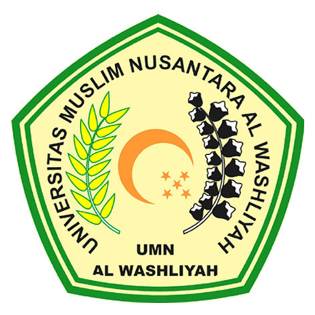 FAKULTAS KEGURUAN DAN ILMU PENDIDIKAN UNIVERSITAS MUSLIM NUSANTARA AL-WASHLIYAHMEDAN2020KAJIAN MENEMUKAN NILAI SASTRA PADA KUMPULAN CERITA MADRE KARYA” DEE”Diajukan untuk Memenuhi Salah Satu  Syarat Guna Memperoleh Gelar Sarjana Pendidikan pada Fakultas Keguruan dan Ilmu Pendidikan Jurusan Pendidikan Bahasa dan Seni Program Studi Pendidikan Bahasa dan Sastra IndonesiaOLEH : EMA WILDAYATINPM 161234091FAKULTAS KEGURUAN DAN ILMU PENDIDIKAN UNIVERSITAS MUSLIM NUSANTARA AL-WASHLIYAHMEDAN2020FAKULTAS KEGURUAN DAN ILMU PENDIDIKAN UNIVERSITAS MUSLIM NUSANTARA AL-WASHLIYAHTANDA PERSETUJUAN SKRIPSINama                             	 :  EMA WILDAYATINPM 	 :  161234091Jurusan                          	 :  Pendidikan Bahasa dan SeniProgram Studi               	 :  Pend. Bahasa dan Sastra Indonesia Jenjang Pendidikan	 :  Strata Satu (S-1)Judul Proposal 	 : 	Kajian Menemukan Nilai Sastra Pada 		Kumpulan Cerita Madre Karya” Dee”                     Pembimbing I				Pembimbing IISutikno, S.Pd., M.Pd.,Ph.D.		Rahmat Kartolo, S.Pd., M.Pd.,Ph.D.             	  Diuji pada tanggal	:                	   Judisium		:Panitia UjianKetua						SekretarisDr. KRT. Hardi Mulyono K. Surbakti	Drs. Samsul Bahri, M.Si.